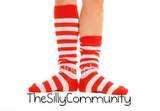  Rexton Elementary students, parents, and staff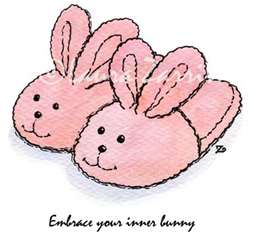  RES’ Slipper or Silly Socks Day “fun”draiser Friday, November 25th, 2001.All funds raised will help RES & EGMS build a well in Haiti!